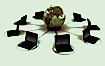 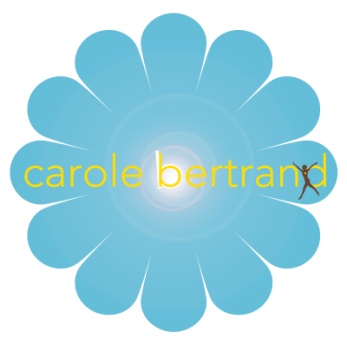 Structure de la formation :Alternance entre théorie et séminaires de Travaux Dirigés (cas pratiques)Travail personnel (e-learning) : 300 heures environPrésentiel : 6 séminaires de Travaux Dirigés : 96 heures pour chaque cursusExamen : 8 heuresValidation : Certificat de Formation en Naturopathie Niveau 2 (Option Psycho et/ou Massage)Planning 2017-2018 : 2 & 3 Septembre 2017 = Anatomie Palpatoire et traitement de la douleur Séminaire commun à toutes les filières, par Jean-Yves Henry et Anne BasquinMassage – intervenante : C. Bertrand		Psychologie – intervenante : C. Bertrand16 & 17 Septembre 2017 Massage Détente 1		16 & 17 Décembre 2017 (Subjectivité et dérives)28 & 29 Octobre 2017 Massage Détente 2		6 & 7 Janvier 2018 (Subjectivités et dérives)27 & 28 Janvier 2018 Toucher Conscient Intuitif	17 & 18 Février 18 (Neuroscience – épigénétique – thérapies brèves)17 & 18 Mars 2018 Drainage Humoral 1		 7  & 8 Avril 2018 (Techniques d’écoute – mise en pratique)28 & 29 Avril 2018 Drainage Humoral 2		 9 & 10 Juin 2018 (Techniques d’écoute - mise en pratique)Examen : Septembre 2018Lieu : « La Vivance »   31 route de la Charrière    01800 Saint Maurice de Gourdans (01) Horaires :Les cours sont dispensés en week-end (samedi et dimanche), de 9 heures à 18 heures. L’accès au site internet www.medecine-integree.com, ainsi que le téléchargement des supports de cours est gratuit.Tarification : Le prix de l’offre de formation est fixé à 1 950 CHF/€ (1ère option) par année - soit 6 séminaires de Travaux Dirigés par année + 1/2 journée d’examen, et 1400 CHF/€ (si 2ème option) par année (idem). Bibliothèque de prêt. Frais de dossier inclus. Le tarif appliqué est facturé au prix en vigueur au moment de l’inscription et s’entend hors frais de repas, d’hébergement et de transport. Les modalités de paiement sont les suivantes :Règlement par chèque à l’ordre de Carole Bertrand. Aucun frais de traitement n’est déductible du montant dû par l’apprenant.Une décote sur ce prix de base est cependant possible :       1-   Si règlement en 1 fois avant septembre 2017 (1750 CHF/€ option 1 et 1200 CHF/€ option 2) 2-  Si règlement en 3 versements : (1850 CHF/€ option 1 et 1300 CHF/€ option 2) – dates à définir –       chèques ou virements       3- Possibilité de régler par 9 mensualités sans décote :  les chèques sont remis au moment de l’inscription et présentés en banque aux dates fixées entre l’apprenant et l’institut de formation. Se renseigner pour les virements. Le nombre de places étant limité, en cas de désistement, un montant de 200.-CHF/€ de frais pour la gestion de votre dossier sera conservé et si ce désistement a lieu moins d’un mois avant le premier cours, la moitié du montant total du séminaire restera dû. En cas de force majeure (accident & maladie), il est possible de reporter la participation sur autre session (sur justificatif).  Je choisis la formule de règlement n°…………Fait en 2 exemplaires  dont un rendu au stagiaire – parapher chaque page :Je soussigné-e, …………………………………………………………….., atteste avoir pris connaissance des conditions générales et m’engage à les respecter. Date…………………………………					Date…………………………………															Stagiaire :					Carole Bertrand-VivierNom prénom………………….......		Signature 					SignaturePossibilité de mise en place de convention de prise en charge – se renseigner – sur tarification de base sans décote - NomPrénomAdresseDate et lieu de naissanceTel PersonnelMailProfessionTel ProfessionnelParcours de formation suiviDécrivez votre projet de formation en quelques lignesCursus choisi(s)